………………………………………………Task 2Write the names of the cities, in pairs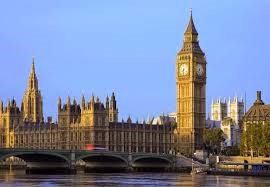 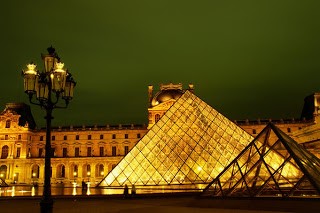 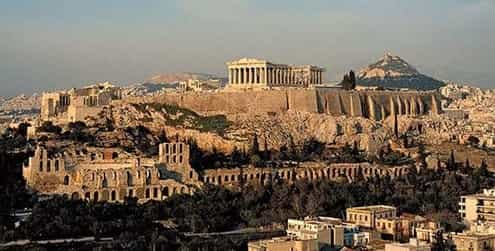 ……………………………………………..……………………………………………..……………………………………………..Task 3Write down the name of each place in English, in pairs.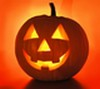 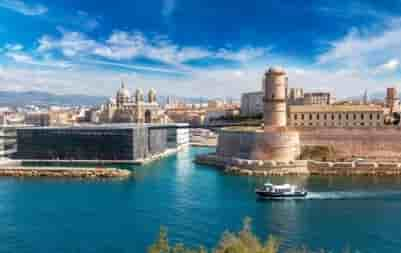 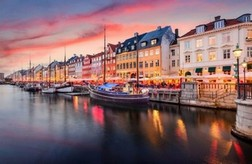 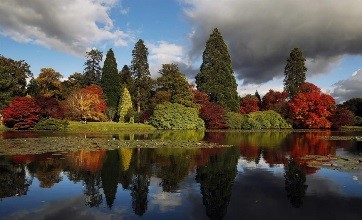 ……………………………………………..……………………………………………..……………………………………………..……………………………………………..While-TaskTask 1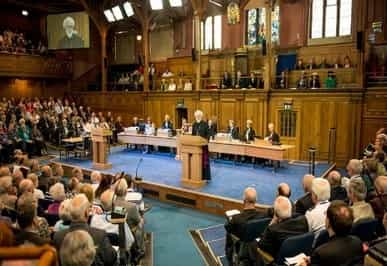 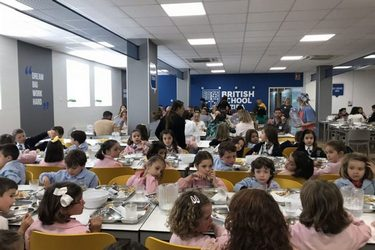 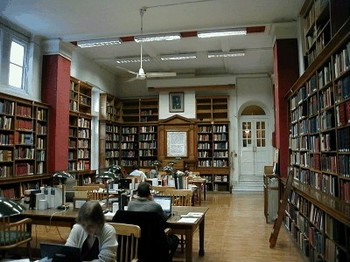 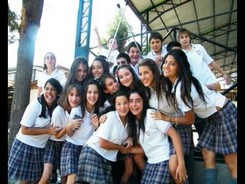 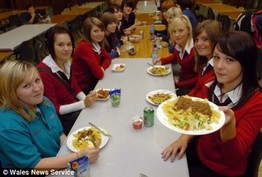 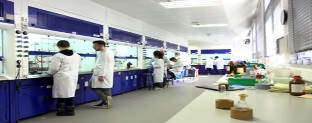 British school Assembly HallBritish canteenBritish dining roomLibraryChemistry Lab